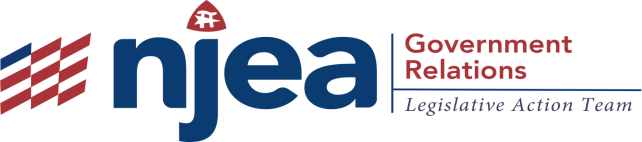 Budget SummaryTotal Budget:   $37.4 BillionTotal Education Budget including pension payment:    $14.9 billion$8.6 billion would be direct aid to schools (increase is about 3.5 percent increase over the current year)No district will lose aid; 94% of districts will get an increase in state aidGoal: to fully fund K-12 schools over the next four years Funding for pre-K-12 would increase by $341 million overall$283.6 million for K-12 and $57.6 million for pre-K expansion (for more than 3,500).$3.2 billion pension payment A 28% increase over last year’s contribution. Larger than the total of all contributions made during the Christie Administration’s first term.The  proposal includes $3.4 billion for active employee health benefits and post-retirement medical health benefitsHigher Education$2.4 billion in direct support for higher education and student financial aid programs$50 million in new aid for community college tuition assistance for the new fiscal year.Goal: to offer tuition-free community college to all by 2021.  This budget will fund tuition free community college for 15,000 additional students whose family incomes fall below $45,000 starting in spring 2019.Funding for Tuition Aid Grants would increase $7 million; Educational Opportunity Fund by $1.5 million Revenue RaisersTotal revenue it would raise: $1.7 billionMillionaires Tax:  The proposed budget would increase taxes on New Jersey households earning more than $1 million a year from 8.97 percent to 10.75 percent.  This change, estimated to bring in $765 million, would be retroactive to January 1, 2018.Marijuana:  $80 million in sales tax revenue from marijuana, including $20 million from expanding the existing medical marijuana program and $60 million from legalizing recreational marijuana.Sales Tax:  The proposal would raise the state sales tax from 6.625 percent to 7 percent, and expand it to include some new items like the ridesharing service Uber.  This is expected to generate about $581 million. With this hike in the sales tax, Murphy is restoring the cut made by Gov. Chris Christie as part of a deal to replenish the state's Transportation Trust Fund. Closing Tax Loophole:  The proposal would close the "carried interest loophole," that allows wealthy money managers to characterize some of their earnings as lower-taxed capital gains, rather than ordinary income.  This is projected to raise $100 million in revenue.Changes to Corporate Business Tax Code:  Making technical changes to the corporate business tax code to generate $110 million.OTHER INTERESTING STUFFThe Governor proposed a $2 million grant program to help high schools offer college-level Computer Science courses and to support teachers’ professional development.Raising the Minimum Wage.  This budget plans for a statewide increase to a $15 minimum wage, including an increase to $11 per hour in fiscal 2019.Raising the Property Tax Cap:  Governor Murphy supports bipartisan legislation to raise the deduction from state income taxes to $15,000. Confronting Gun Violence:  New Jersey will establish the Center on Gun.Violence Research:  The Governor’s budget also recommends raising firearm fees, many of which have not been updated since the 1960s.